МУНИЦИПАЛЬНОЕ ОБРАЗОВАНИЕ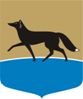 ГОРОДСКОЙ ОКРУГ ГОРОД СУРГУТДУМА ГОРОДА СУРГУТАРЕШЕНИЕПринято на заседании Думы 27 сентября 2018 года№ 325-VI ДГО внесении изменения в решение городской Думы от 26.10.2005 № 505-III ГД «Об установлении земельного налога»В соответствии со статьёй 12 главы 2, главой 31 Налогового кодекса Российской Федерации, Федеральным законом от 06.10.2003 № 131-ФЗ
«Об общих принципах организации местного самоуправления в Российской Федерации», статьёй 31 Устава муниципального образования городской округ город Сургут Ханты-Мансийского автономного округа – Югры, разделом II Положения о бюджетном процессе в городском округе город Сургут, утверждённого решением Думы города от 28.03.2008 № 358-IV ДГ,
Дума города РЕШИЛА:1. Внести в решение городской Думы от 26.10.2005 № 505-III ГД 
«Об установлении земельного налога» (в редакции от 10.07.2018 № 301-VI ДГ) изменение, дополнив раздел 5 приложения к решению пунктом 5.11 следующего содержания:«5.1.1 Настоящий раздел устанавливает налоговые льготы дополнительно к льготам, предусмотренным статьёй 395 Налогового кодекса Российской Федерации.Установление налоговых льгот направлено на формирование благоприятных условий жизнедеятельности отдельных категорий граждан, нуждающихся в социальной защите, и обеспечение достижения национальных целей развития Российской Федерации».2. Настоящее решение вступает в силу по истечении одного месяца 
со дня его официального опубликования.Председатель Думы города_______________ Н.А. Красноярова«28» сентября 2018 г.Глава города______________ В.Н. Шувалов«02» октября 2018 г.